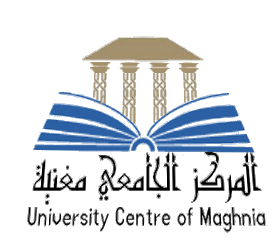                                  استمارة الموظفين الاداريين و التقنيين. معلومات حول الموظف:اللقب:.........................................الاسم:........................................................تاريخ ومكان الازدياد.........../............./..............................................................الشهادة الجامعية التي وظف او ترقى بها في الرتبة:.................................................الرتبة:( من الرتبة 10 الى الرتبة 17) :.............................................................. المصلحة....................................................................................................التحكم في اللغة الاجنبية لمستعملة في التكوين (المستوى B1 على الاقل من مركز التعليم المكثف للغات)      نعم                                                                     لاالمساهمة في تجسيد آليات القرار الوزاري رقم 1275 المؤرخ في 27 سبتمبر 2022 الذي يحدد كيفيات إعداد مشروع مذكرة تخرج للحصول على شهادة جامعية مؤسسة ناشئة من قبل طلبة مؤسسات التعليم العالي                                                       نعم                                                                 لا	..................................................................................................عمل داخل هيئات المرافقة ( الوجهات الجامعية: مركز تطوير المقاولاتية ، مركز المسارات المهنية CDC، نادي البحث عن الشغل، حاضنة أعمال، مركز دعم التكنولوجي و الابتكار(CATI)، المشاركة في الحياة الجامعية، لجنة فتح الأظرف لجنة متساوية الاعضاء..الخ)       نعم                                                                   لا                              ..........................................................................................عدد الاستفادات من التربصات المنجزة بالخارج خلال الست سنوات السابقة (منذ سنة 2018): .............................................................